О проведении внеклассного мероприятия "Праздник первой оценки". Во 2-В классе  23 октября прошел «Праздник первой оценки». Действительно, второклассники получили свои первые оценки только в этом учебном году.Учащиеся подготовили стихи о школе, о дружбе, о важности и нужности всех предметов, о необходимости быть внимательными на уроках и всегда выполнять домашние задания. А еще дети отгадывали загадки, играли в интересные игры, исполняли песни.Ученикам были вручены "Сертификаты хороших оценок", а также благодарности и подарочные сертификаты.Мальцева Мария Евгеньевна, классный руководитель  2-В класса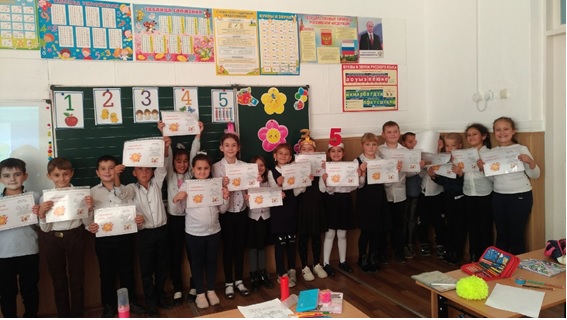 